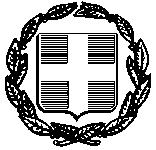        Τηλέφωνο         : 22713 51713ΣΥΜΒΑΣΗ ΠΡΟΜΗΘΕΙΑΣ     Σήμερα την ….. ……………. 2020 και ώρα 10:00 π.μ. στο Δημοτικό Κατάστημα Χίου μεταξύ των :1. Κάρμαντζη Σταματίου, Δημάρχου Χίου και νομίμου εκπροσώπου του Δήμου και2. ………………………………., νομίμου εκπροσώπου της …………………………. (Έδρα: ………., Δ/νση: …………………., ΑΦΜ: …………………, ΔΟΥ: …………………), στην οποία κατακυρώθηκε η προμήθεια με τίτλο «Προμήθεια ηλεκτροκίνητου οχήματος», σύμφωνα με την υπ’ αριθ. ……/2020 απόφαση της Οικονομικής επιτροπής, συμφωνήθηκαν τα ακόλουθα :O Δήμαρχος ως εκπρόσωπος του Δήμου, έχοντας υπόψη:  Τις διατάξεις του άρθρου 58 του Ν. 3852/2010 (ΦΕΚ 87/2010 τεύχος Α') «Νέα Αρχιτεκτονική της Αυτοδιοίκησης και της Αποκεντρωμένης Διοίκησης - Πρόγραμμα Καλλικράτης»  Τις διατάξεις του άρθρου 209 του Δημοτικού & Κοινοτικού Κώδικα του Ν.3463/2006 Τις διατάξεις του Ν.4412/2016 «Δημόσιες συμβάσεις έργων προμηθειών και υπηρεσιών» (Προσαρμογή στις Οδηγίες 2014/24/ΕΕ και 2014/25/ΕΕ)Την υπογραφείσα Συμφωνία Εταιρικής Σχέσης στα πλαίσια του Προγράμματος Συνεργασίας INTERREG V-A Ελλάδα – Κύπρος 2014-2020 – ΑΥΤΟΝΟΜΩΤην απόφαση ένταξης με αρ. πρωτ. 301687/ΥΔ 4236, 5-09-2018 της Ε.Υ.Δ. Ε.Π. Στόχου «Ευρωπαϊκή Εδαφική Συνεργασία» των Προγραμμάτων INTERREG V-A “Ελλάδα- Κύπρος 2014-2020” για την  Πράξη «Αυτόνομα ευφυή κτίρια μηδενικής κατανάλωσης ενέργειας σε διασύνδεση με βιώσιμα συστήματα μεταφορών» και ακρωνύμιο «ΑΥΤΟΝΟΜΩ».Την 647/2018 απόφαση Δημοτικού Συμβουλίου για την αποδοχή ένταξης της ανωτέρω ΠράξηςΤην από 15/6/2020 Προγραμματική Σύμβαση μεταξύ του Υπουργείου Ναυτιλίας και Νησιωτικής Πολιτικής, Δήμου Χίου και Διαδημοτικού Λιμενικού Ταμείου Χίου για την υλοποίηση της πράξης «ΑΥΤΟΝΟΜΩ - Αυτόνομα Ευφυή Κτίρια Μηδενικής Κατανάλωσης Ενέργειας σε Διασύνδεση με Βιώσιμα Συστήματα Μεταφορών»  την από 12-5-2020 Μελέτη που συνέταξε το Πανεπιστήμιο Αιγαίου ως υπεύθυνος εταίρος της πράξης και θεώρησε  η Δ/νση Τεχνικών Υπηρεσιών του Δήμου Χίου για την «Προμήθεια ενός ηλεκτροκίνητου οχήματος και ενός τριφασικού τερματικού σταθμού φόρτισης του οχήματος σύμφωνα με το παραδοτέο 4.5.2 της ενταγμένης πράξης «ΑΥΤΟΝΟΜΩ» του Προγράμματος Συνεργασίας INTERREG V-A ΕΛΛΑΔΑ – ΚΥΠΡΟΣ 2014-2020»Το πρωτογενές αίτημα για την εκτέλεση της παρούσας προμήθειας, το οποίο καταχωρήθηκε στο Κεντρικό Μητρώο Δημόσιων Συμβάσεων, λαμβάνοντας ΑΔΑΜ: 20REQ006654129, καθώς και το αντίστοιχο εγκεκριμένο με ΑΔΑΜ: 20REQ006671023Την αρ. Α-781 (αρ. πρωτ.: 27249/7-5-2020) Απόφαση Ανάληψης Υποχρέωσης, περί έγκρισης διάθεσης πίστωσης ποσού 35.000,00 € σε βάρος του ΚΑ 64-7132.003 προϋπολογισμού έτους 2020, καθώς και τη βεβαίωση του Προϊσταμένου της Οικονομικής Υπηρεσίας, επί της ανωτέρω απόφασης ανάληψης υποχρέωσης, για την ύπαρξη διαθέσιμου ποσού, τη συνδρομή των προϋποθέσεων της παρ 1α του άρθρου 4 του ΠΔ 80/2016 και τη δέσμευση στα οικείο Μητρώο Δεσμεύσεων της αντίστοιχης πίστωσηςτην ……/2020 απόφαση της Οικονομικής Επιτροπής του Δήμου Χίου με την οποία εγκρίθηκαν οι τεχνικές προδιαγραφές και καθορίστηκαν οι όροι του διαγωνισμού, την υπ’ αριθ.  ……………../…….-…..-2020 διακήρυξη διαγωνισμού καιτην ……../2020 απόφαση της Οικονομικής Επιτροπής του Δήμου Χίου με την οποία έγινε η κατακύρωση του αποτελέσματος του διαγωνισμού στον δεύτερο των συμβαλλομένων, αποκαλούμενο στο εξής ως Ανάδοχοτην ………../………-…….-2020 απόφαση Γ.Γ. Αποκεντρωμένης Διοίκησης Αιγαίου με την οποία επικυρώθηκε η νομιμότητα της ανωτέρω απόφασηςαναθέτει στον δεύτερο των συμβαλλομένων την «Προμήθεια ηλεκτροκίνητου οχήματος», όπως παρακάτω:Άρθρο 1ΑντικείμενοΑντικείμενο της παρούσας σύμβασης είναι η «Προμήθεια ενός ηλεκτροκίνητου οχήματος», σύμφωνα με τους όρους και τις προδιαγραφές της σχετικής διακήρυξης και της προσφοράς της αναδόχου.Συγκεκριμένα περιλαμβάνει την προμήθεια και εγκατάσταση των κατωτέρω: Άρθρο 2Διάρκεια σύμβασης – Χρόνος, τρόπος και τόπος παράδοσης υλικών1. Η διάρκεια της παρούσας σύμβασης ορίζεται σε έξι (6) μήνες από την υπογραφή της.2. Η τελική παράδοση του οχήματος και του φορτιστή (συμπεριλαμβάνει την εγκατάσταση) θα γίνει στην έδρα του Αγοραστή με τα έξοδα να βαρύνουν τον Προμηθευτή.Το όχημα θα παραδοθεί με πινακίδες, τέλη κυκλοφορίας και άδεια κυκλοφορίας στο όνομα του Δήμου, εκτός από ασφάλιση. Ο φορτιστής θα παραδοθεί τοποθετημένος και πλήρως λειτουργικός στην θέση που θα υποδείξει η τεχνική υπηρεσία στον ανάδοχο.Ο συμβατικός χρόνος παράδοσης των υλικών μπορεί να παρατείνεται, πριν από τη λήξη του αρχικού συμβατικού χρόνου παράδοσης, υπό τις  προϋποθέσεις του άρθρου 206 του ν. 4412/2016. Στην περίπτωση που το αίτημα υποβάλλεται από τον ανάδοχο και η παράταση χορηγείται χωρίς να συντρέχουν λόγοι ανωτέρας βίας ή άλλοι ιδιαιτέρως σοβαροί λόγοι που καθιστούν αντικειμενικώς αδύνατη την εμπρόθεσμη παράδοση των συμβατικών ειδών επιβάλλονται οι κυρώσεις του άρθρου 207 του ν. 4412/2016.3. Εάν λήξει ο συμβατικός χρόνος παράδοσης, χωρίς να υποβληθεί εγκαίρως αίτημα παράτασης ή, εάν λήξει ο παραταθείς, κατά τα ανωτέρω, χρόνος, χωρίς να παραδοθεί το υλικό, ο ανάδοχος κηρύσσεται έκπτωτος.4. Ο ανάδοχος υποχρεούται να ειδοποιεί την υπηρεσία που εκτελεί την προμήθεια, την αποθήκη υποδοχής των υλικών και την επιτροπή παραλαβής, για την ημερομηνία που προτίθεται να παραδώσει το υλικό, τουλάχιστον πέντε (5) εργάσιμες ημέρες νωρίτερα.Μετά από κάθε προσκόμιση υλικού στην αποθήκη υποδοχής αυτών, ο ανάδοχος υποχρεούται να υποβάλει στην υπηρεσία αποδεικτικό, θεωρημένο από τον υπεύθυνο της αποθήκης, στο οποίο αναφέρεται η ημερομηνία προσκόμισης, το υλικό, η ποσότητα και ο αριθμός της σύμβασης σε εκτέλεση της οποίας προσκομίστηκε.Άρθρο 3Αμοιβή – Τρόπος πληρωμής1. Η αμοιβή του αναδόχου προκύπτει σύμφωνα με την προσφορά του που είναι ……………. € άνευ ΦΠΑ (……………… € με ΦΠΑ 24%).2. Η πληρωμή του αναδόχου θα πραγματοποιηθεί με εξόφληση του 100% της συμβατικής αξίας μετά την οριστική παραλαβή του συνόλου της προμήθειας του τμήματος.3. Η πληρωμή του συμβατικού τιμήματος θα γίνεται με την προσκόμιση των νομίμων παραστατικών και δικαιολογητικών που προβλέπονται από τις διατάξεις του άρθρου 200 παρ. 4 του ν. 4412/2016, καθώς και κάθε άλλου δικαιολογητικού που τυχόν ήθελε ζητηθεί από τις αρμόδιες υπηρεσίες που διενεργούν τον έλεγχο και την πληρωμή.4. Τον Ανάδοχο βαρύνουν οι υπέρ τρίτων κρατήσεις, ως και κάθε άλλη επιβάρυνση, σύμφωνα με την κείμενη νομοθεσία, μη συμπεριλαμβανομένου Φ.Π.Α., για την παράδοση του υλικού στον τόπο και με τον τρόπο που προβλέπεται στα έγγραφα της σύμβασης. Ιδίως βαρύνεται με τις ακόλουθες κρατήσεις: α) Κράτηση 0,07% η οποία υπολογίζεται επί της αξίας κάθε πληρωμής προ φόρων και κρατήσεων της αρχικής, καθώς και κάθε συμπληρωματικής σύμβασης Υπέρ της Ενιαίας Ανεξάρτητης Αρχής Δημοσίων Συμβάσεων επιβάλλεται (άρθρο 4 Ν.4013/2011 όπως ισχύει)β) Κράτηση ύψους 0,02% υπέρ του Δημοσίου, η οποία υπολογίζεται επί της αξίας, εκτός ΦΠΑ, της αρχικής, καθώς και κάθε συμπληρωματικής σύμβασης. Το ποσό αυτό παρακρατείται σε κάθε πληρωμή από την αναθέτουσα αρχή στο όνομα και για λογαριασμό της Γενικής Διεύθυνσης Δημοσίων Συμβάσεων και Προμηθειών σύμφωνα με την παρ. 6 του άρθρου 36 του ν. 4412/2016 γ) Κράτηση 0,06% η οποία υπολογίζεται επί της αξίας κάθε πληρωμής προ φόρων και  κρατήσεων της αρχικής καθώς και κάθε συμπληρωματικής σύμβασης υπέρ της Αρχής Εξέτασης Προδικαστικών Προσφυγών (άρθρο 350 παρ. 3 του ν. 4412/2016)Οι υπέρ τρίτων κρατήσεις υπόκεινται στο εκάστοτε ισχύον αναλογικό τέλος χαρτοσήμου 3% και στην επ’ αυτού εισφορά υπέρ ΟΓΑ 20%.Με κάθε πληρωμή θα γίνεται η προβλεπόμενη από την κείμενη νομοθεσία παρακράτηση φόρου εισοδήματος.Άρθρο 4Χρηματοδότηση της σύμβασηςΗ παρούσα σύμβαση συγχρηματοδοτείται από την Ευρωπαϊκή Ένωση (ΕΤΠΑ) και εθνικούς πόρους της Ελλάδας και της Κύπρου στο πλαίσιο της πράξης «Αυτόνομα ευφυή κτίρια μηδενικής κατανάλωσης ενέργειας σε διασύνδεση με βιώσιμα συστήματα μεταφορών» με ακρωνύμιο "ΑΥΤΟΝΟΜΩ"» για το ποσό των 35.000,00 €, για την προμήθεια  ενός επιβατικού ηλεκτροκίνητου οχήματος,  που εντάχθηκε στο Πρόγραμμα Συνεργασίας INTERREG V-A Ελλάδα-Κύπρος 2014-2020. Για την κάλυψη της δαπάνης της παρούσας σύμβασης έχει δεσμευτεί πίστωση 35.000,00 ευρώ σε βάρος του ΚΑ 64-7132.003 του προϋπολογισμού και εγκρίθηκε έκδοση της Α.Α.Υ. Α-781/07-05-2020, επί της οποίας υπάρχει βεβαίωση του Προϊσταμένου της Οικονομικής Υπηρεσίας, για την ύπαρξη διαθέσιμου ποσού, τη συνδρομή των προϋποθέσεων της παρ 1α του άρθρου 4 του ΠΔ 80/2016 και τη δέσμευση στα οικείο Μητρώο Δεσμεύσεων της αντίστοιχης πίστωσης.Άρθρο 5Υποχρεώσεις αναδόχου – Εγγύηση καλής εκτέλεσηςΟ ανάδοχος δεσμεύεται ότι:α) Όλα τα υπό προμήθεια είδη θα είναι απόλυτα σύμφωνα με τα περιγραφόμενα στην από ……./…… /2020 προσφορά του και θα είναι εφοδιασμένα με όλα τα συστήματα που αναφέρονται σε αυτή. Επίσης θα συνοδεύονται από τα παρελκόμενα που αναφέρονται στις Τεχνικές Προδιαγραφές της Διακήρυξης και στην Προσφορά του προμηθευτή.Με την παράδοση του οχήματος και προκειμένου να πραγματοποιηθεί η παραλαβή του, ο ανάδοχος υποχρεούται να προσκομίσει φάκελο με όλα τα απαιτούμενα δικαιολογητικά, (έγκριση τύπου κ.λπ., εκτός από παράβολα που καταβάλλονται από τον Δήμο και τυχόν δηλώσεις του Δήμου). Επίσης, οι ανάδοχοι είναι υποχρεωμένοι με δικές τους δαπάνες, να προβούν σε οποιαδήποτε συμπλήρωση, ενίσχυση ή τροποποίηση επί του εξοπλισμού, που θα απαιτηθεί από τον έλεγχο ΚΤΕΟ ή την Υπηρεσία έκδοσης των αδειών κυκλοφορίας των οχημάτων.Η τεχνική υποστήριξη του οχήματος και του φορτιστή (εργασίες επισκευών, σύμφωνα με την τεχνική προσφορά του) αλλά και η περιοδική συντήρηση, όπου και να εκτελούνται – επί τόπου ή στις εγκαταστάσεις του Δήμου ή του προμηθευτή ή της κεντρικής αντιπροσωπείας ή εξουσιοδοτημένου αντιπροσώπου ή συμβεβλημένου συνεργείου, θα γίνονται από εξειδικευμένο προσωπικό.Κατά την περίοδο της εγγύησης οι βλάβες θα αποκαθίστανται είτε επί τόπου από το κινητό συνεργείο – αν αυτό είναι δυνατόν – είτε στο κεντρικό συνεργείο στις εγκαταστάσεις του προμηθευτή ή της κεντρικής αντιπροσωπείας ή εξουσιοδοτημένου αντιπροσώπου ή σε εξουσιοδοτημένα και συμβεβλημένα συνεργεία εφ’ όσον το όχημα είναι δυνατό να κινηθεί ασφαλώς, άλλως θα μεταφέρεται εκεί με έξοδα του προμηθευτή. Κατά τη διάρκεια της προσφερόμενης εγγύησης καλής λειτουργίας, ο Δήμος δε θα ευθύνεται για καμία βλάβη, η οποία θα  προέρχεται από τη συνήθη και ορθή χρήση του και δεν θα επιβαρύνεται με κανένα ποσό για εργατικά, ανταλλακτικά, υλικά και λοιπά έξοδα αποκατάστασης της βλάβης.Τα έξοδα εκπαίδευσης χειριστών και συντηρητών για όσο χρόνο απαιτηθεί βαρύνουν τον προμηθευτή. Η εκπαίδευση θα πραγματοποιηθεί σε χώρο που θα υποδείξει ο ΔήμοςΜετά το τέλος της περιόδου εγγύησης καλής λειτουργίας, ο διαγωνιζόμενος πρέπει να αναλάβει την δέσμευση να καλύψει τον Δήμο με όλα τα απαραίτητα ανταλλακτικά για την επισκευή και συντήρηση των προσφερόμενων μηχανημάτων ανάλογα με την εκάστοτε παρουσιαζόμενη ανάγκη, για τα επόμενα δέκα (10) τουλάχιστον χρόνια από την λήξη της περιόδου εγγύησης καλής λειτουργίας (περίοδος αποδοτικής λειτουργίας των μηχανημάτων). Το διάστημα παράδοσης των ζητούμενων κάθε φορά ανταλλακτικών θα είναι το πολύ δεκαπέντε (15) ημέρες.Το χρώμα καθώς και οι επιγραφές που πρέπει να φέρουν τα υπό προμήθεια είδη με ευανάγνωστα στοιχεία και ευμεγέθη γράμματα θα καθοριστούν από το Δήμο.Για την καλή εκτέλεση της σύμβασης ο ανάδοχος κατέθεσε την υπ’ αριθ. ……………………………. εγγυητική επιστολή ποσού ……………….. ευρώ τ… …………………………………………….., για την καλή εκτέλεση της παρούσης.Η ανωτέρω εγγύηση καλής εκτέλεσης έχει θέση ποινικής ρήτρας και θα επιστραφεί στο προμηθευτή μετά την πλήρη και κανονική εκτέλεση των όρων της παρούσης. Η εγγύηση  καλής  εκτέλεσης  προβλέπει  ότι σε περίπτωση κατάπτωσης της, το οφειλόμενο ποσό υπόκειται στο εκάστοτε ισχύον τέλος χαρτοσήμου. Σε πάγιο τέλος χαρτοσήμου υπόκειται και το τυχόν οφειλόμενο ποσό λόγω επιβολής προστίμου.Άρθρο 6Κήρυξη οικονομικού φορέα εκπτώτου – Κυρώσεις1. Ο ανάδοχος κηρύσσεται υποχρεωτικά έκπτωτος   από τη σύμβαση και από κάθε δικαίωμα που απορρέει από αυτήν, με απόφαση του Δημοτικού Συμβουλίου, ύστερα από γνωμοδότηση του αρμόδιου οργάνου, εφόσον δεν φορτώσει, παραδώσει ή αντικαταστήσει τα συμβατικά υλικά ή δεν επισκευάσει ή συντηρήσει αυτά μέσα στον συμβατικό χρόνο ή στον χρόνο παράτασης που του δοθεί, σύμφωνα με όσα προβλέπονται στο άρθρο 206 του ν. 4412/2016.Δεν κηρύσσεται έκπτωτος όταν:α) το υλικό δεν φορτωθεί ή παραδοθεί ή αντικατασταθεί με ευθύνη του φορέα που εκτελεί τη σύμβαση.β) συντρέχουν λόγοι ανωτέρας βίαςΣτον οικονομικό φορέα που κηρύσσεται έκπτωτος από την σύμβαση, επιβάλλεται, με απόφαση του Δημοτικού Συμβουλίου, ύστερα από γνωμοδότηση του αρμοδίου οργάνου, το οποίο υποχρεωτικά καλεί τον ανάδοχο προς παροχή εξηγήσεων, η ολική κατάπτωση της εγγύησης καλής εκτέλεσης της σύμβασης.Επιπλέον μπορεί να επιβληθεί ο προβλεπόμενος από το άρθρο 74 του ν. 4412/2016 αποκλεισμός του αναδόχου από τη συμμετοχή του σε διαδικασίες δημοσίων συμβάσεων.2.  Αν το υλικό φορτωθεί - παραδοθεί ή αντικατασταθεί μετά τη λήξη του συμβατικού χρόνου και μέχρι λήξης του χρόνου της παράτασης που χορηγήθηκε, σύμφωνα με το άρθρο 206 του Ν.4412/16, επιβάλλεται πρόστιμο  5% επί της συμβατικής αξίας της ποσότητας που παραδόθηκε εκπρόθεσμα.Το παραπάνω πρόστιμο υπολογίζεται επί της συμβατικής αξίας των εκπρόθεσμα παραδοθέντων υλικών, χωρίς ΦΠΑ. Εάν τα υλικά που παραδόθηκαν εκπρόθεσμα επηρεάζουν τη χρησιμοποίηση των υλικών που παραδόθηκαν εμπρόθεσμα, το πρόστιμο υπολογίζεται επί της συμβατικής αξίας της συνολικής ποσότητας αυτών.Κατά τον υπολογισμό του χρονικού διαστήματος της καθυστέρησης για φόρτωση- παράδοση ή αντικατάσταση των υλικών, με απόφαση του Δημοτικού Συμβουλίου, ύστερα από γνωμοδότηση του αρμοδίου οργάνου, δεν λαμβάνεται υπόψη ο χρόνος που παρήλθε πέραν του εύλογου, κατά τα διάφορα στάδια των διαδικασιών, για το οποίο δεν ευθύνεται ο ανάδοχος και παρατείνεται, αντίστοιχα, ο χρόνος φόρτωσης - παράδοσης.Άρθρο 7Τροποποίηση σύμβασης κατά τη διάρκειά τηςΗ σύμβαση μπορεί να τροποποιείται κατά τη διάρκειά της, χωρίς να απαιτείται νέα διαδικασία σύναψης σύμβασης, μόνο σύμφωνα με τους όρους και τις προϋποθέσεις του άρθρου 132 του ν. 4412/2016 και κατόπιν γνωμοδότησης του αρμοδίου οργάνου.    Άρθρο 8Δικαίωμα μονομερούς λύσης της σύμβασηςΟ Δήμος μπορεί, με τις προϋποθέσεις που ορίζουν οι κείμενες διατάξεις, να καταγγείλει τη σύμβαση κατά τη διάρκεια της εκτέλεσής της, εφόσον:α) η σύμβαση έχει υποστεί ουσιώδη τροποποίηση, κατά την έννοια της παρ. 4 του άρθρου 132 του ν. 4412/2016, που θα απαιτούσε νέα διαδικασία σύναψης σύμβασης β) ο ανάδοχος, κατά το χρόνο της ανάθεσης της σύμβασης, τελούσε σε μια από τις καταστάσεις που αναφέρονται στην παράγραφο 2.2.3.1 της διακήρυξης και, ως εκ τούτου, θα έπρεπε να έχει αποκλειστεί από τη διαδικασία σύναψης της σύμβασης,γ) η σύμβαση δεν έπρεπε να ανατεθεί στον ανάδοχο λόγω σοβαρής παραβίασης των υποχρεώσεων που υπέχει από τις Συνθήκες και την Οδηγία 2014/24/ΕΕ, η οποία έχει αναγνωριστεί με απόφαση του Δικαστηρίου της Ένωσης στο πλαίσιο διαδικασίας δυνάμει του άρθρου 258 της ΣΛΕΕ.Άρθρο 9Επίλυση Διαφορών – Εφαρμοστέο Δίκαιο1. Κατά την εκτέλεση της σύμβασης εφαρμόζονται οι διατάξεις του ν. 4412/2016, οι όροι της ……………./….-….-2020 διακήρυξης και συμπληρωματικά ο Αστικός Κώδικας.2. Η σύμβαση διέπεται από το ελληνικό Δίκαιο. Σε περίπτωση διαφορών, που ενδεχομένως προκύψουν σχετικά με την ερμηνεία ή την εκτέλεση ή την εφαρμογή της σύμβασης ή εξ αφορμής της, ο Δήμος και ο ανάδοχος καταβάλλουν κάθε προσπάθεια για φιλική επίλυσή τους, σύμφωνα με τους κανόνες της καλής πίστης και των χρηστών συναλλακτικών ηθών.3. Ο ανάδοχος μπορεί κατά των αποφάσεων που επιβάλλουν σε βάρος του κυρώσεις, δυνάμει των όρων των άρθρων 5.2 (Κήρυξη οικονομικού φορέα εκπτώτου - Κυρώσεις), 6.1. (Χρόνος παράδοσης υλικών), 6.4. (Απόρριψη συμβατικών υλικών – αντικατάσταση), μέσα σε ανατρεπτική προθεσμία τριάντα (30) ημερών από την ημερομηνία που έλαβε γνώση της σχετικής απόφασης. Επί της προσφυγής, αποφασίζει το Δημοτικό Συμβούλιο, ύστερα από γνωμοδότηση του αρμόδιου συλλογικού οργάνου.Η εν λόγω απόφαση δεν επιδέχεται προσβολή με άλλη οποιασδήποτε φύσεως διοικητική προσφυγή.Άρθρο 10Παραλαβή υλικών - Χρόνος και τρόπος παραλαβής υλικών1. H παραλαβή των υλικών γίνεται από επιτροπές, πρωτοβάθμιες ή και δευτεροβάθμιες, που συγκροτούνται σύμφωνα με την παρ. 11 εδ. β του άρθρου 221 του Ν.4412/16   σύμφωνα με τα οριζόμενα στο άρθρο 208 του ως άνω νόμου. Κατά την διαδικασία παραλαβής των υλικών διενεργείται ποσοτικός και ποιοτικός έλεγχος και εφόσον το επιθυμεί μπορεί να παραστεί και ο ανάδοχος. Ο ποιοτικός έλεγχος των υλικών γίνεται με μακροσκοπικό έλεγχο.Το κόστος της διενέργειας των ελέγχων βαρύνει τον ανάδοχο.Η επιτροπή παραλαβής, μετά τους προβλεπόμενους ελέγχους συντάσσει πρωτόκολλα σύμφωνα με την παρ.3 του άρθρου 208 του ν. 4412/16.Τα πρωτόκολλα που συντάσσονται από τις επιτροπές (πρωτοβάθμιες – δευτεροβάθμιες) κοινοποιούνται υποχρεωτικά και στους αναδόχους.Υλικά που απορρίφθηκαν ή κρίθηκαν παραληπτέα με έκπτωση επί της συμβατικής τιμής, με βάση τους ελέγχους που πραγματοποίησε η πρωτοβάθμια επιτροπή παραλαβής, μπορούν να παραπέμπονται για επανεξέταση σε δευτεροβάθμια επιτροπή παραλαβής ύστερα από αίτημα του αναδόχου ή αυτεπάγγελτα σύμφωνα με την παρ. 5 του άρθρου 208 του ν.4412/16. Τα έξοδα βαρύνουν σε κάθε περίπτωση τον ανάδοχο.Επίσης, εάν ο τελευταίος διαφωνεί με τα αποτελέσματα των εργαστηριακών εξετάσεων που  διενεργήθηκαν από πρωτοβάθμιες ή δευτεροβάθμιες επιτροπές παραλαβής μπορεί να ζητήσει εγγράφως εξέταση κατ’ έφεση των οικείων αντιδειγμάτων, μέσα σε ανατρεπτική προθεσμία είκοσι (20) ημερών από την γνωστοποίηση σε αυτόν των αποτελεσμάτων της αρχικής εξέτασης,  με τον τρόπο  που περιγράφεται στην παρ. 8 του άρθρου 208 του Ν.4412/16.Το αποτέλεσμα  της κατ’ έφεση εξέτασης είναι υποχρεωτικό και τελεσίδικο και για τα δύο μέρη.Ο ανάδοχος δεν μπορεί να ζητήσει παραπομπή σε δευτεροβάθμια επιτροπή παραλαβής μετά τα αποτελέσματα της κατ’ έφεση εξέτασης.2. Η παραλαβή των υλικών και η έκδοση των σχετικών πρωτοκόλλων παραλαβής πραγματοποιείται εντός τριάντα (30) ημερών. Αν η παραλαβή των υλικών και η σύνταξη του σχετικού πρωτοκόλλου δεν πραγματοποιηθεί από την επιτροπή παραλαβής μέσα στον οριζόμενο από τη σύμβαση χρόνο, θεωρείται ότι η παραλαβή συντελέσθηκε αυτοδίκαια, με κάθε επιφύλαξη των δικαιωμάτων του Δήμου. Άρθρο 11Απόρριψη συμβατικών υλικών – Αντικατάσταση1. Σε περίπτωση οριστικής απόρριψης ολόκληρης ή μέρους της συμβατικής ποσότητας των υλικών, με απόφαση του Δημοτικού Συμβουλίου ύστερα από γνωμοδότηση του αρμόδιου οργάνου, μπορεί να εγκρίνεται αντικατάστασή της με άλλη, που να είναι σύμφωνη με τους όρους της σύμβασης, μέσα σε τακτή προθεσμία που ορίζεται από την απόφαση αυτή.2. Αν η αντικατάσταση γίνεται μετά τη λήξη του συμβατικού χρόνου, η προθεσμία που ορίζεται για την αντικατάσταση δεν μπορεί να είναι μεγαλύτερη του 1/2 του συνολικού συμβατικού χρόνου, ο δε ανάδοχος θεωρείται ως εκπρόθεσμος και υπόκειται σε κυρώσεις λόγω εκπρόθεσμης παράδοσης.Αν ο ανάδοχος δεν αντικαταστήσει τα υλικά που απορρίφθηκαν μέσα στην προθεσμία που του τάχθηκε και εφόσον έχει λήξει ο συμβατικός χρόνος, κηρύσσεται έκπτωτος και υπόκειται στις προβλεπόμενες κυρώσεις.3. Η επιστροφή των υλικών που απορρίφθηκαν γίνεται σύμφωνα με τα προβλεπόμενα στις παρ. 2 και 3  του άρθρου 213 του ν. 4412/2016.Άρθρο 12Εγγυημένη λειτουργία προμήθειαςΟ χρόνος εγγυημένης λειτουργίας της προμήθειας, μετρούμενος από της ημερομηνίας της οριστικής παραλαβής του συνόλου της προμήθειας, καθορίζεται σε δύο (2) έτη, σύμφωνα με τα οριζόμενα στο άρθρο 4.1 της διακήρυξης. Ο ανάδοχος μετά την οριστική ποιοτική παραλαβή του συνολικού αντικειμένου της σύμβασης (και πριν την επιστροφή της εγγύησης καλής εκτέλεσης) υποχρεούται να προσκομίσει εγγύηση καλής λειτουργίας του άρθρου 4.1 της διακήρυξης (άρθρο 72 παρ. 2 του ν. 4412/2016), το ύψος της οποίας ανέρχεται σε ………….. € (σε ποσοστό 5% επί της συνολικής συμβατικής αξίας, χωρίς τον Φ.Π.Α.) και η οποία θα περιλαμβάνει όλα τα απαραίτητα στοιχεία που ορίζονται στο άρθρο 2.1.5 της διακήρυξης. Η χρονική διάρκεια της εγγυητικής επιστολής καλής λειτουργίας θα είναι κατά τρεις (3) μήνες τουλάχιστον μεγαλύτερη από τον χρόνο της περιόδου εγγύησης καλής λειτουργίας.Κατά την περίοδο της εγγυημένης λειτουργίας, ο ανάδοχος ευθύνεται για την καλή λειτουργία του αντικειμένου της προμήθειας. Επίσης, οφείλει κατά το χρόνο της εγγυημένης λειτουργίας να προβαίνει στην προβλεπόμενη συντήρηση και να αποκαταστήσει οποιαδήποτε βλάβη με τρόπο και σε χρόνο που περιγράφεται στις τεχνικές προδιαγραφές και στα λοιπά τεύχη της σύμβασης.Για την παρακολούθηση της εκπλήρωσης των συμβατικών υποχρεώσεων του αναδόχου η επιτροπή παρακολούθησης και παραλαβής, προβαίνει στον απαιτούμενο έλεγχο της συμμόρφωσης του αναδόχου στα προβλεπόμενα στην σύμβαση για την εγγυημένη λειτουργία καθ’ όλον τον χρόνο ισχύος της τηρώντας σχετικά πρακτικά. Σε περίπτωση μη συμμόρφωσης του αναδόχου προς τις συμβατικές του υποχρεώσεις, επιτροπή εισηγείται στο αποφαινόμενο όργανο της σύμβασης την έκπτωση του αναδόχου.Μέσα σε ένα (1) μήνα από την λήξη του προβλεπόμενου χρόνου της εγγυημένης λειτουργίας η επιτροπή παρακολούθησης και παραλαβής συντάσσει σχετικό πρωτόκολλο παραλαβής της εγγυημένης λειτουργίας, στο οποίο αποφαίνεται για την συμμόρφωση του αναδόχου στις απαιτήσεις της σύμβασης. Σε περίπτωση μη συμμόρφωσης, ολικής ή μερικής, του αναδόχου, το συλλογικό όργανο μπορεί να προτείνει την ολική ή μερική κατάπτωση της εγγυήσεως καλής λειτουργίας που προβλέπεται στο άρθρο 4.1 της διακήρυξης. Το πρωτόκολλο εγκρίνεται από το Δημοτικό Συμβούλιο.Άρθρο 13Λύση της σύμβασηςΜε την επιφύλαξη του άρθρου 9 της παρούσας, η σύμβαση λύεται με την πάροδο της ημερομηνίας διάρκειας της, όπως αυτή ορίζεται στο άρθρο 2 της παρούσας.Αφού συντάχθηκε η παρούσα σύμβαση σε τρία (3) αντίτυπα, αναγνώσθηκε και υπογράφηκε ως ακολούθως από τα συμβαλλόμενα μέρη.ΟΙ   ΣΥΜΒΑΛΛΟΜΕΝΟΙΕΛΛΗΝΙΚΗ ΔΗΜΟΚΡΑΤΙΑΔ Η Μ Ο Σ    Χ Ι Ο ΥΔ/ΝΣΗ ΟΙΚΟΝΟΜΙΚΩΝ ΥΠΗΡΕΣΙΩΝ ΤΜΗΜΑ ΑΠΟΘΗΚΗΣ & ΠΡΟΜΗΘΕΙΩΝ                Ταχ.Δ/νση  : Δημοκρατίας 2, ΧίοςΧίος,  …… ……………. 2020Αριθ. πρωτ.: …………....       Αρμοδ. Υπ/λος   : Χαμέτης ΙωάννηςΑ/ΑΠΕΡΙΓΡΑΦΗ ΕΙΔΟΥΣΤΕΜΑΧΙΑΤΙΜΗ ΤΕΜΑΧΙΟΥ ΕΙΔΟΥΣΣΥΝΟΛΙΚΗ ΤΙΜΗ ΕΙΔΟΥΣ1ΗΛΕΚΤΡΙΚΟ ΟΧΗΜΑ12ΕΠΙΤΟΙΧΙΟΣ ΕΞΩΤΕΡΙΚΟΣ ΦΟΡΤΙΣΤΗΣ1ΣΥΝΟΛΟ ΧΩΡΙΣ ΦΠΑΣΥΝΟΛΟ ΧΩΡΙΣ ΦΠΑΣΥΝΟΛΟ ΧΩΡΙΣ ΦΠΑΣΥΝΟΛΟ ΧΩΡΙΣ ΦΠΑΦΠΑ 24%ΦΠΑ 24%ΦΠΑ 24%ΦΠΑ 24%ΣΥΝΟΛΟ ΜΕ ΦΠΑΣΥΝΟΛΟ ΜΕ ΦΠΑΣΥΝΟΛΟ ΜΕ ΦΠΑΣΥΝΟΛΟ ΜΕ ΦΠΑΓΙΑ ΤΟ ΔΗΜΟ ΧΙΟΥΚΑΡΜΑΝΤΖΗΣ ΣΤΑΜΑΤΙΟΣΔΗΜΑΡΧΟΣΓΙΑ ΤΗΝ ΑΝΑΔΟΧΟ ΕΤΑΙΡΕΙΑ………………………….ΝΟΜΙΜΟΣ ΕΚΠΡΟΣΩΠΟΣ